Каталог электронных носителей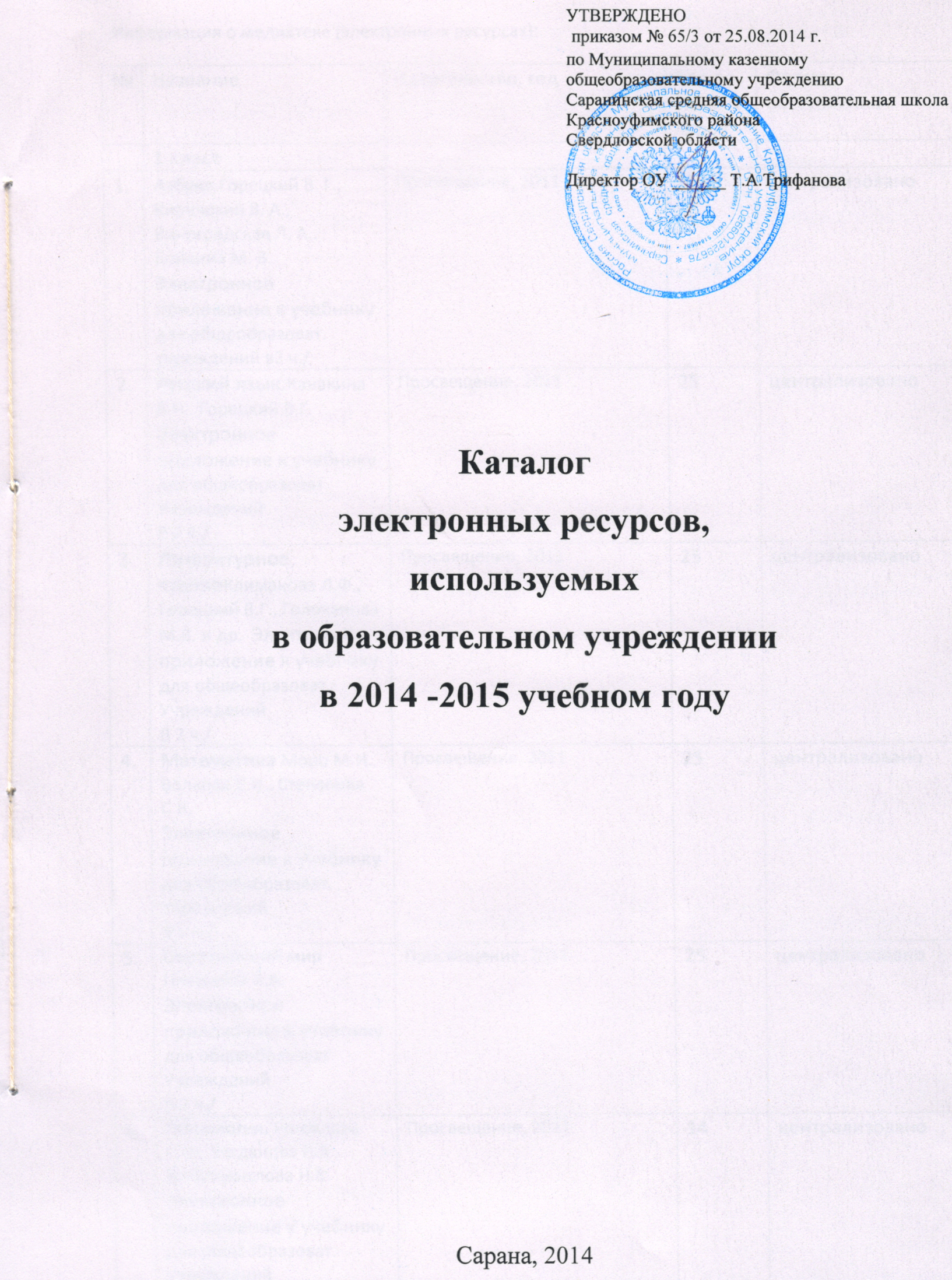 используемых в образовательном процессе в МКОУ Саранинская СОШв 2014-15 учебном году                                                           Библиотекарь: Калинина Н.А.№НазваниеИздательство, годКол-во экземпляровФорма поступления1 класс1.Азбука. Горецкий В. Г., Кирюшкин В. А., Виноградская Л. А., Бойкина М. В. Электронное приложение к учебнику для общеобразоват. учреждений в2 ч./Просвещение, 201125централизовано2. Русский язык. Канакина В.П., Горецкий В.Г. Электронное приложение к учебнику для общеобразоват. Учреждений В 2 ч./Просвещение, 201125централизовано3.Литературное чтение Климанова Л.Ф., Горецкий В.Г., Голованова М.В. и др.  Электронное приложение к учебнику для общеобразоват. Учреждений В 2 ч./Просвещение, 201125централизовано4.Математика Моро М.И., Волкова С.И., Степанова С.В.  Электронное приложение к учебнику для общеобразоват. Учреждений В 2 ч./Просвещение, 201125централизовано5. Окружающий мир Плешаков А.А. Электронное приложение к учебнику для общеобразоват. Учреждений В 2 ч./Просвещение, 201125централизовано6.Технология. Роговцева Н.И., Богданова Н.В., Добромыслова Н.В. Электронное приложение к учебнику для общеобразоват. УчрежденийПросвещение, 201114централизовано7.Фонохрестоматия к учебнику «Музыка»Издательский центр «Вента-граф»20121В личном пользовании учителя8.Уроки музыки 1-8 классы.Мультимедийное приложение к урокам.Издательство «Глобус», 20121В личном пользовании учителя2 класс1. Русский язык. Канакина В.П., Горецкий В.Г. Электронное приложение к учебнику для общеобразоват. Учреждений В 2 ч./Просвещение, 201225централизовано2.Литературное чтение Климанова Л.Ф., Горецкий В.Г., Голованова М.В. и др.  Электронное приложение к учебнику для общеобразоват. Учреждений В 2 ч./Просвещение, 201225централизовано3.Математика Моро М.И., Волкова С.И., Степанова С.В.  Электронное приложение к учебнику для общеобразоват. Учреждений В 2 ч./Просвещение, 201225централизовано4.Аудиоприложение к учебнику английского языка «Английский с удовольствием»2-4 классТитул1В личном пользовании учителя5. Окружающий мир Плешаков А.А. Электронное приложение к учебнику для общеобразоват. Учреждений В 2 ч./Просвещение, 201225централизовано6.Технология. Роговцева Н.И., Богданова Н.В., Добромыслова Н.В. Электронное приложение к учебнику для общеобразоват. УчрежденийПросвещение, 201212централизовано3 класс1. Русский язык. Канакина В.П., Горецкий В.Г. Электронное приложение к учебнику для общеобразоват. Учреждений В 2 ч./Просвещение, 201321централизовано2.Литературное чтение Климанова Л.Ф., Горецкий В.Г., Голованова М.В. и др.  Электронное приложение к учебнику для общеобразоват. Учреждений В 2 ч./Просвещение, 201321централизовано3.Математика Моро М.И., Волкова С.И., Степанова С.В.  Электронное приложение к учебнику для общеобразоват. Учреждений В 2 ч./Просвещение, 201321централизовано4. Окружающий мир Плешаков А.А. Электронное приложение к учебнику для общеобразоват. Учреждений В 2 ч./Просвещение, 201321централизовано5.Технология. Роговцева Н.И., Богданова Н.В., Добромыслова Н.В. Электронное приложение к учебнику для общеобразоват. УчрежденийПросвещение, 201311централизовано6.Английский язык Электронное приложение к учебникуМ.З.БиболетоваТитул,20091В личном пользовании учителя4 класс1. Русский язык. Канакина В.П., Горецкий В.Г. Электронное приложение к учебнику для общеобразоват. Учреждений В 2 ч./Просвещение, 201422централизовано2.Литературное чтение Климанова Л.Ф., Горецкий В.Г., Голованова М.В. и др.  Электронное приложение к учебнику для общеобразоват. Учреждений В 2 ч./Просвещение, 201422централизовано3.Математика Моро М.И., Волкова С.И., Степанова С.В.  Электронное приложение к учебнику для общеобразоват. Учреждений В 2 ч./Просвещение, 201422централизовано4. Окружающий мир Плешаков А.А. Электронное приложение к учебнику для общеобразоват. Учреждений В 2 ч./Просвещение, 201422централизовано5.Технология. Роговцева Н.И., Богданова Н.В., Добромыслова Н.В. Электронное приложение к учебнику для общеобразоват. УчрежденийПросвещение, 201422централизовано6.Английский язык Электронное приложение к учебникуВ.П.КузовлеваПросвещение,201422централизовано7.Английский язык Электронное приложение к учебникуМ.3.БиболетоваТитул, 20091В личном пользовании учителя8.Основы буддийской культуры4-5 классПросвещение,20111централизовано9.Основы иудейской культуры4-5 классПросвещение,20111централизовано5 класс1Математика. Поурочные планы 5-6 классы. По учебнику Н.Я.Виленкина.Издательство «Учитель»,20101В личном пользовании учителя2Тестовый контроль. Математика 5-6 классы. Издательство «Учитель», 20101В личном пользовании учителя3Интерактивная математикаЭлектронное учебное пособие 5-9 классРеспубликанский мультимедиацентр.20031централизовано4Английский язык для детей4-5 классУчим словаБука-Софт, 20111В личном пользовании учителя5Всеобщая история. Учебное электронное издание. История Древнего мира.5-6 класс.ООО «Кордис&Медиа»1централизовано6ИсторияМультимедийное учебное пособие нового образца.5 класс.ЗАО «Просвещение- МЕДИА»1централизовано7История древнего мираМультимедийное приложение к учебнику  «Всеобщая история. История древнего мира» Михайловский Ф.А.ООО «Русское слово- учебники»3централизовано6 класс1Биология. Лабораторный практикум. Учебное электронное пособие. 6-11 классРеспубликанский мультимедиацентр.20041централизовано2Биология  6-9 класс. Библиотека электронных наглядных пособий.ООО «Кирилл и Мефодий»20031централизовано3Красная книга Свердловской области. Животные. Растения. Грибы.ООО «Баско» 20081централизовано4География. 6-10 классы. Библиотека электронных наглядных пособий.Республиканский мультимедиацентр.20031централизовано5Интерактивное обучающее пособие «Энциклопедия личной безопасности» (Научись защищать себя и своих близких)ООО «ВИПв», Москва1В личном пользовании учителя7 класс1Алгебра. Поурочные планы 7-9 классы. По учебнику А.Г.Мордковича.Издательство «Учитель»,20101В личном пользовании учителя2Геометрия для 7-9 классов. Видеоуроки, презентации, компьютерные тесты. Игорь Жаборовский, 2012  http://www.urokimatematiki.ru1централизовано3Геометрия. Поурочные планы 7-11 классы. По учебнику Л.С.Атанасяна. Издательство «Учитель»,20101централизовано4Геометрия. Практикум. Подготовка к экзаменам. 7-11 классы. Издательство «Учитель», 20091В личном пользовании учителя5Интерактивный курс физики для 7-11 классов. ООО «Физикон», 20041В личном пользовании учителя6Всеобщая история Учебное электронное издание. История нового времени. 7 классООО «Кордис&Медиа»1централизовано7Библиотека электронных наглядных пособий ФИЗИКА 7 – 11 класс. Министерство образования РФ, 2003г.1В личном пользовании учителя8Музыка. Науменко Т.И. Алеев В.В. Аудиоприложение  к учебникуООО «Дрофа»8централизовано9Охрана жизнедеятельности в школеИздательство  «Учитель», Волгоград, 20071В личном пользовании учителя8 класс1Электронное сопровождение курса. Алгебра 8. Под редакцией А.Г.Мордковича. Издательство «Мнемозина»,20081В личном пользовании учителя2Основы правовых знаний. 8-9 класс. Электронное учебное пособиеООО «Кирилл и Мефодий» 20031централизовано3Обществознание. Учебное электронное издание. Практикум 8-11 классООО «Марис» 20041централизовано4Химия. Учебное электронное издание. 8-11 класс. Виртуальная лаборатория.МарГТУ Лаборатория систем мульитмедиа 20041централизовано5Химия.8 класс. Мультимедийное учебное пособие нового образца. ЗАО «Просвещение- МЕДИА»1централизовано6Новые подходы к преподаванию курса ОБЖ в образовательных учрежденияхМатериалы семинара, г. Первоуральск, 20121В личном пользовании учителя7Обществознание. Учебное электронное приложение к учебнику Л.Н.БоголюбоваИздательство«Просвещение»4централизовано9 класс1Виртуальная школа Кирилла и Мефодия. Уроки алгебры 9 класс. ООО «Кирилл и Мефодий»,20041В личном пользовании учителя2Математика. Решение задач. Тренировочные задачи. Олимпиадные задачи. Издательство «Учитель», 20101В личном пользовании учителя3Основные положения российского законодательства в сфере ВИЧ\СПИДаГУЗ Свердловской области «Свердловский областной центр по профилактике и борьбе со СПИД и инфекционными заболеваниями»1В личном пользовании учителя4.Обществознание. Учебное электронное приложение к учебнику Л.Н.БоголюбоваИздательство«Просвещение»4централизовано10 класс1Виртуальный наставник. Алгебра 10-11 класс. Бука СОФТ. ООО «Новая школа», 20071В личном пользовании учителя2Виртуальный наставник. Геометрия 10-11 классБука СОФТ. ООО «Новая школа», 20071В личном пользовании учителя3Виртуальный наставник. Физика 10-11 класс. Бука СОФТ. ООО «Новая школа», 20071В личном пользовании учителя4Виртуальная школа Кирилла и Мефодия. Уроки физики 10 класс. ООО «Кирилл и Мефодий»,20051В личном пользовании учителя5Биология. Весь школьный курс. Ботаника, зоология, анатомия и физиология человекаДля абитуриентов, старшеклассников и учителейФирма «1С»1В личном пользовании учителя6Физика 10кл. в помощь учителю и ученику 81урок,33 теста и 81 презентация.ООО «Компэду»20141В личном пользовании учителя7Энциклопедия изобразительного искусства10-11 классООО «БИЗНЕССОФТ», 20051В личном пользовании учителя8Искусство России. Лекции для школьников .Аудио курсы.10-11 классООО «БИЗНЕССОФТ», 20081В личном пользовании учителя9История искусстваООО «Кирилл и Мефодий», 20031централизовано10Мультимедийный курс ОБЖ (10 класс)ООО «Мультимедиа Технологии и Дистанционное Обучение», 20031В личном пользовании учителя11Экология. 10-11 классы. Учебное пособие.Рекомендовано для подготовки к урокам, тестирования знаний, сопровождения уроков, составления рефератов, интерактивных докладов.ООО «Дрофа» 20041централизовано12Экология. 10-11 класс. Учебное электронное издание.Московский государственный институт электроники и математики, 20041централизовано13Репетитор по английскому языку. Тестовые задания , варианты ЕГЭИз-во «Кирилл и Мефодий, 20111В личном пользовании учителя14Библиотека электронных наглядных пособий, ОБЖ, 5-11 классООО «Кирилл и Мефодий», Москва, 20031В личном пользовании учителя11 класс1Готовимся к ЕГЭ. Математика. Бука СОФТ. ООО «Новая школа», 20101В личном пользовании учителя2ЕГЭ. Генератор заданий по математике. Издательство «Экзамен», 20071В личном пользовании учителя3«Экспресс – курс» подготовки к ЕГЭ-2013 по математике. Игорь Жаборовский, 2012  http://www.urokimatematiki.ru1В личном пользовании учителя4Стереометрия для 10-11 классов. Компьютерные модели, анимационные флеш-ролики. Игорь Жаборовский, 2012  http://www.urokimatematiki.ru1В личном пользовании учителя5Физика. Электронное приложение к учебнику Г.Я. Мякишева.11 классОАО Издательство «Просвещение»1централизовано6Библиотека электронных наглядных пособий ФИЗИКА 7 – 11 класс. Министерство образования РФ, 2003г.1В личном пользовании учителя7История России ХХ век. Часть 1. 1900-1918Часть 2 1918-1940КЛИО СОФТ1централизовано8Экономика и право. 9-11 классыООО «Дрофа» 20041централизовано9История России ХХ век. Часть 3. 1941-1964КЛИО СОФТ1централизовано10Свод Кодексов и Законов Российской ФедерацииИздательская группа»ВЕСЬ»- добрые вести.1централизовано11Фестиваль педагогических идей «Открытый урок» Преподавание математики. Преподавание физики. Преподавание астрономии. Преподавание  биологии. Преподавание русского языка. Администрирование школы. Организация школьной библиотеки.Издательсво «Первое сентября» 2009, 20101В личном пользовании учителя12Фестиваль педагогических идей «Открытый урок» Преподавание информатики. Преподавание ОБЖ. Преподавание технологии. Преподавание  музыки. Работа с дошкольниками.Спорт в школе и здоровье детей.Внеклассная работа.Издательсво «Первое сентября» 2009, 20101В личном пользовании учителя13Фестиваль педагогических идей «Открытый урок» Преподавание географии. Преподавание истории. Преподавание литературы. Преподавание иностранных языков. ЛогопедияИздательсво «Первое сентября» 2009, 20101В личном пользовании учителяВ библиотечном фонде1.Большая советская энциклопедия (на трех дисках)Научное издательство. «Большая Российская энциклопедия»20031централизовано2.Энциклопедия для детей. Птицы и звери.Издательский Центр «Аванта+» 20021централизовано3.Сдаём ЕГЭ.Фирма «1С» репетитор1централизовано4.Художественная культура Урала с древних времён до конца ХХ века.Издательство «Форум книга»20083централизовано5.Народные ремёсла УралаИздательство «Форум книга»20081централизовано6.Народные праздники на УралеИздательство «Форум книга»20071централизовано7.Традиционный костюм народов Среднего Урала»Издательство «Форум книга»20071централизовано8.Приоритетный национальный проект «Образование» Обучающий курс. Технология быстрого восстановления  программного  обеспечения В образовательных учреждениях.«Образовательная среда «20051централизовано9.Система поддержки информационного пространства школыООО «Хронобус»20031централизовано